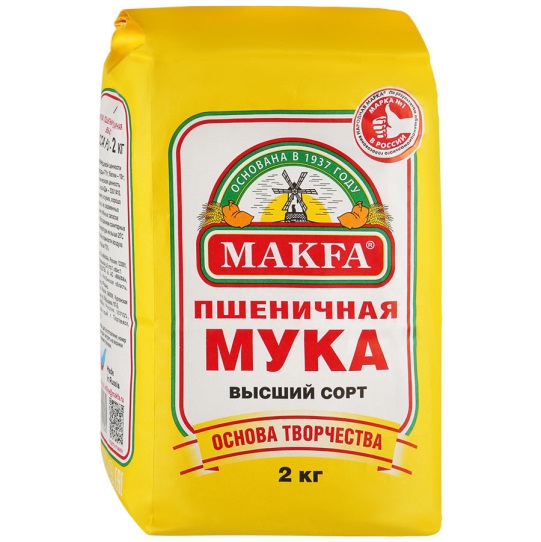 1 ₽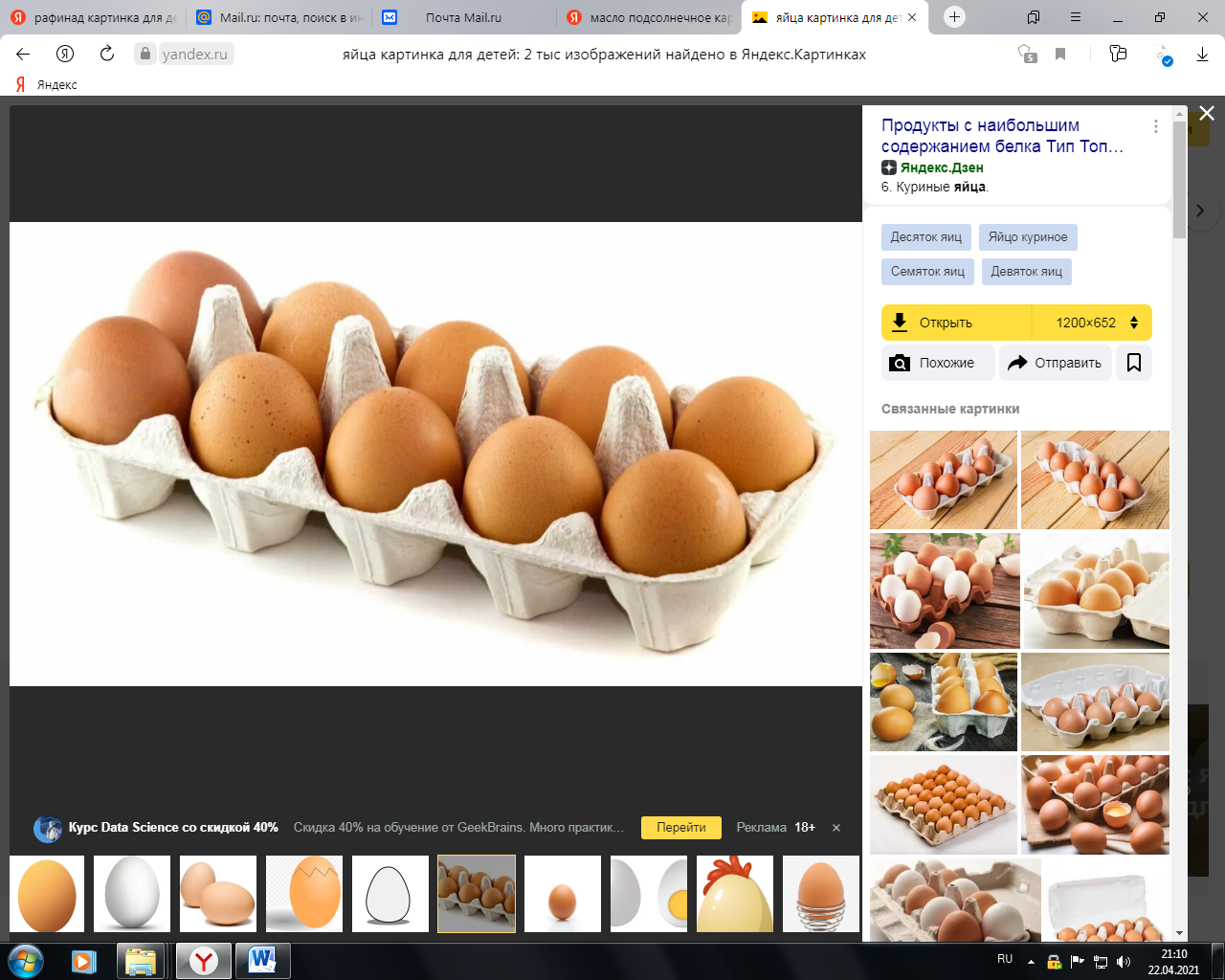 1 ₽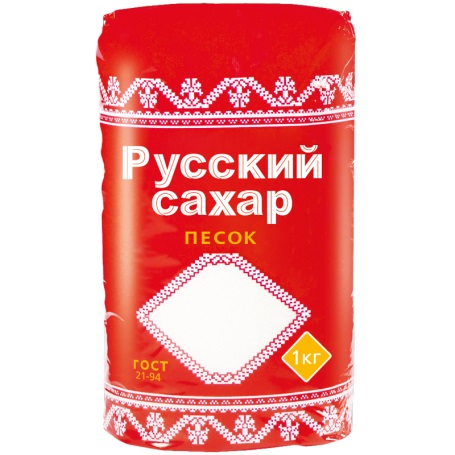 1 ₽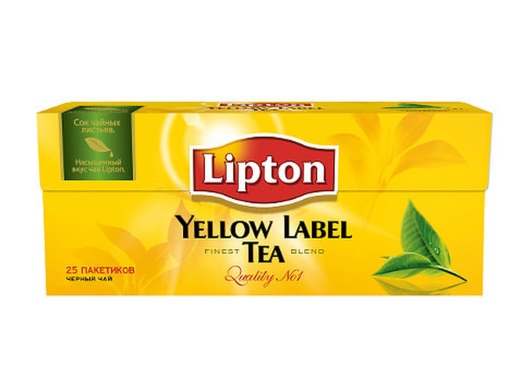 1 ₽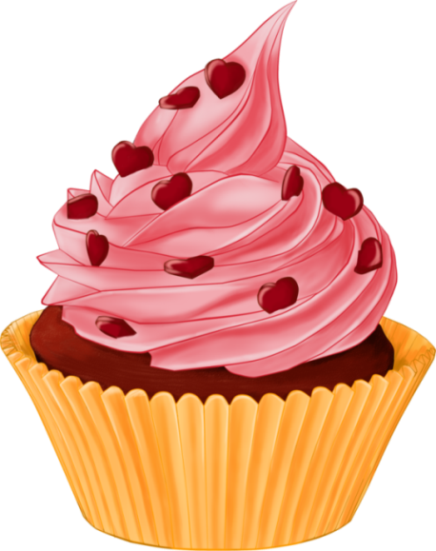 3 ₽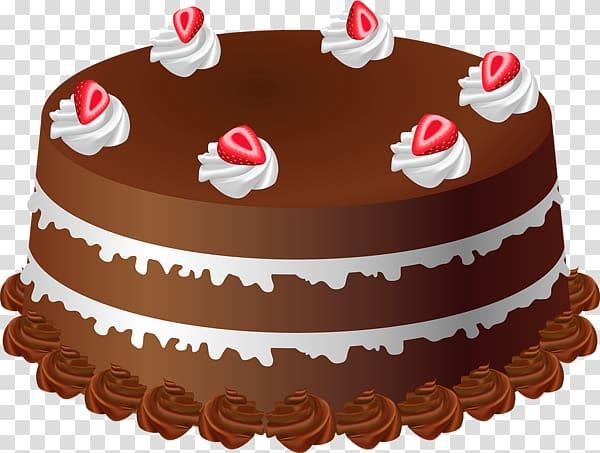 8 ₽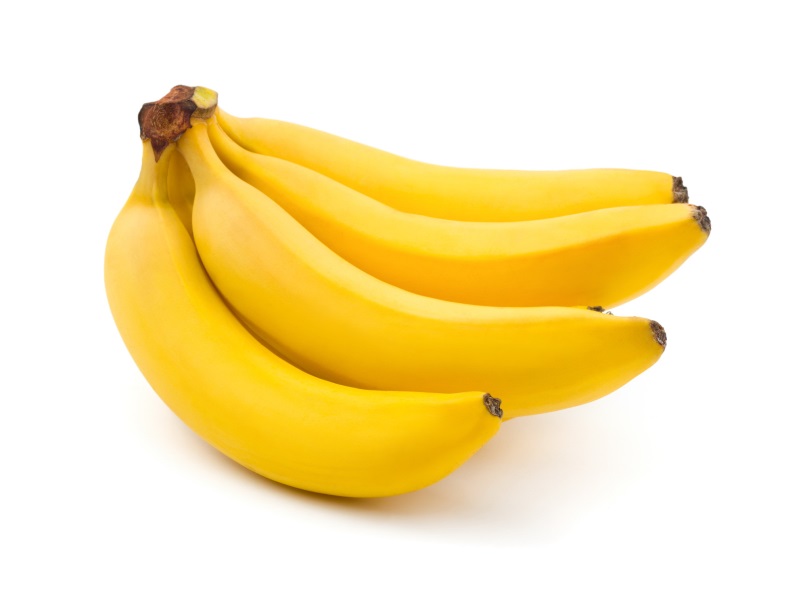 2 ₽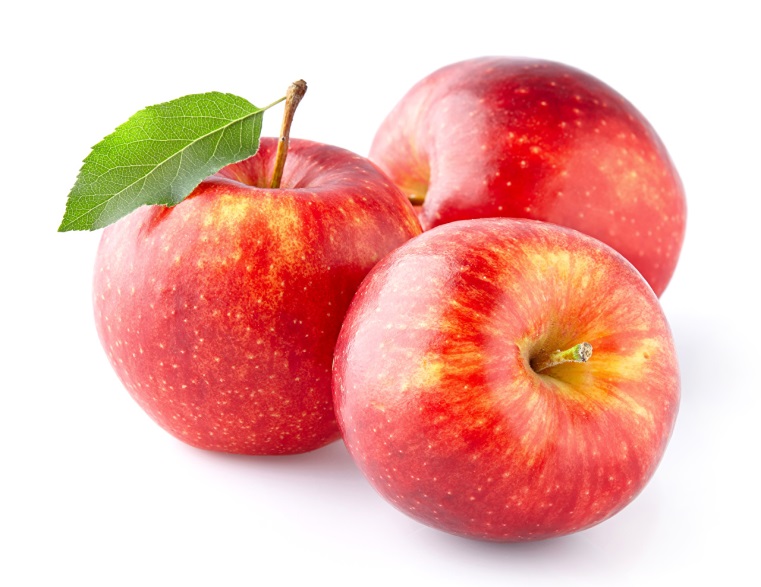 2 ₽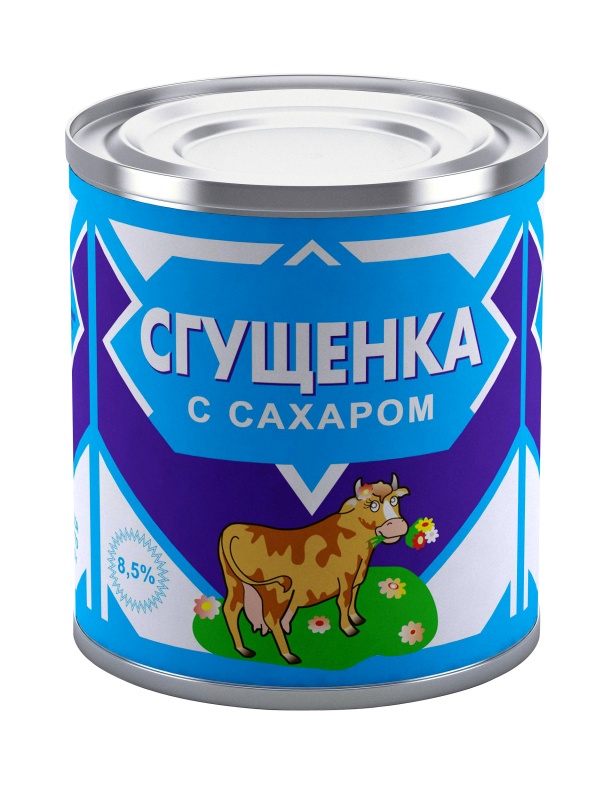 1 ₽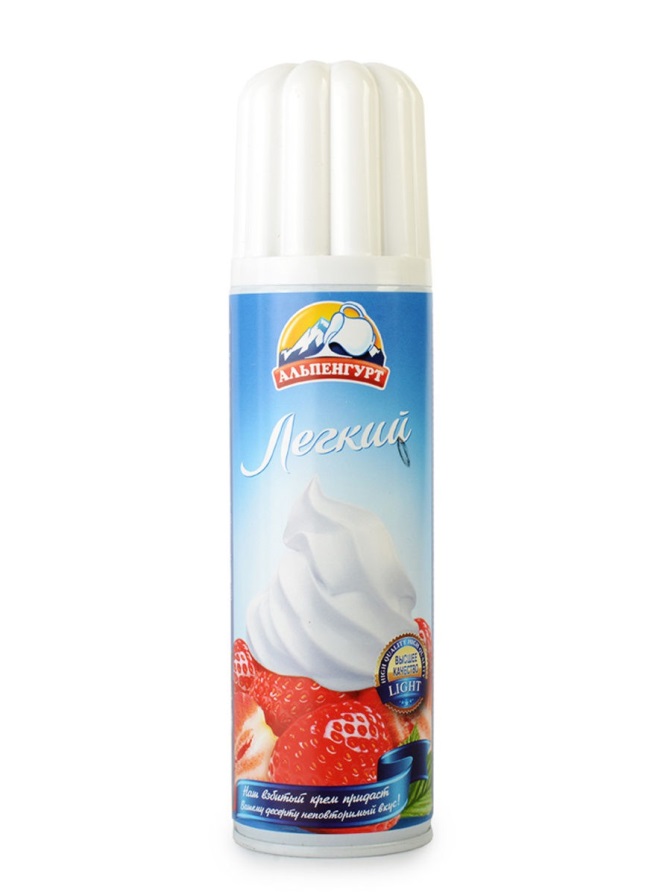 1 ₽